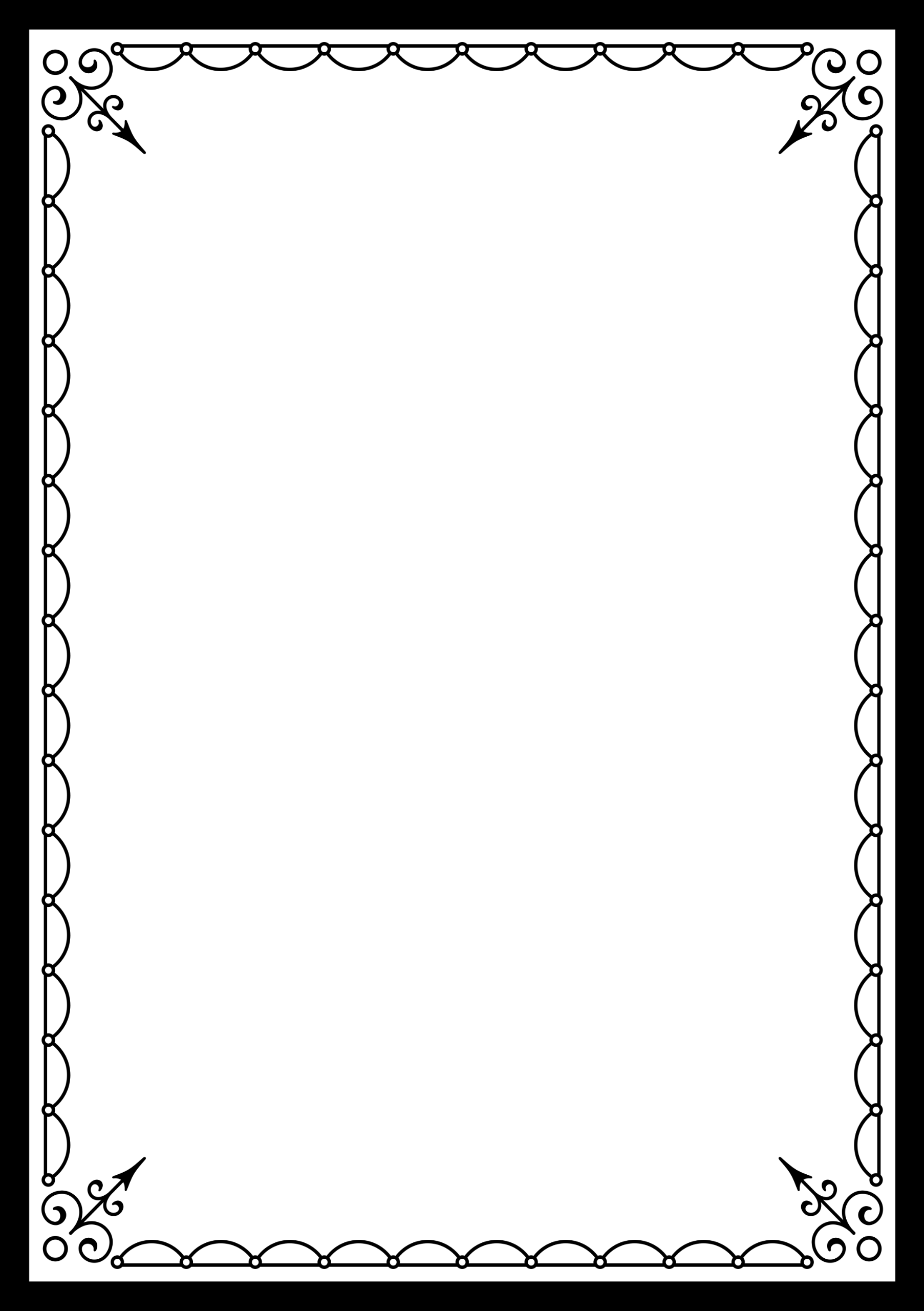 Муниципальное автономное дошкольное образовательное учреждение  детский сад №4 «Лебедушка» г. Южно-Сахалинск693006, г. Южно-Сахалинск, ул. Ленина 327в, тел: (4242)234334РАЗВЛЕЧЕНИЕ«В ПОИСКАХ ОБЕРЕГА»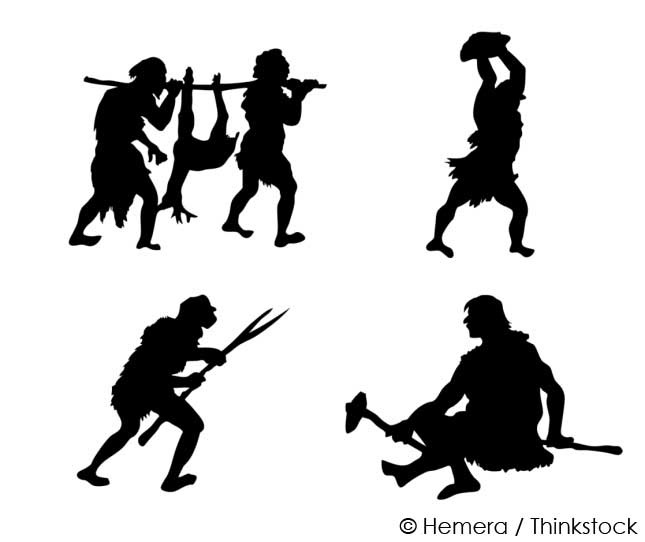 Воспитатель I категории:  Перова Ксения Дмитриевна2023 г.Развлечение «Люди каменного века»Цели: формирование положительной мотивации для развития двигательной активности детей, развитие познавательного интереса к истории развития человечества. Задачи:Образовательные:- формировать представления о первоначальных навыках первобытного человека;- совершенствовать навыки детей в ползании, метании, преодолении препятствий.Развивающие:- развивать ловкость, меткость, умение делать самостоятельные выводы.Воспитательные:- воспитывать чувства коллективизма, дружеские взаимоотношения, умение помочь друг другу.Материалы и оборудование: «копья» (кольца пластмассовые); стойка для метания (олени); воздушные шары; зубочистки; тоннель; мягкие модули; цветная соль; корзина для шаров, мешок; голубая ткань; 2 таза; массажные следы; кисти малярные 8 шт; оберег (бечёвка, деревянные бусины).Ход:Дети заходят в группу и видят Аборигена как он сидит. Абориген: Говорит слова. Кто вы? Ответы детей: (дети). Абориген: А я кто? Ответы детей: (человек). Абориген: Я не простой человек, а первобытный.Абориген: А вы знаете этих людей? Ответы детей: (это - гости)Абориген: Я думаю, что гостей нужно поприветствовать и сказать им здраствуйте.Абориген: Кажется, я совсем забыл с вами познакомиться, меня зовут Абориген. Я хочу с вами поздороваться необычным способом. Будем прикасаться ладонями друг к другу вот так (показ на детях), пока приветственная ладонь не вернется ко мне обратно. Итак, начнём наше приветствие.  Абориген плачет громко и говорит ребята, я потерял свой оберег, который оберегает меня от опасности. Вы поможете найти мой оберег? Ответы детей: даТеперь мы сможем отправиться навстречу приключениям в поиске оберега.1. «Охота»Абориген: Ребята смотрите, животные пришли на водопой пора поохотиться. Но прежде, чем метать в зверя копье, к нему нужно подкрасться поближе. Нам необходимо передвигаться вперед с помощью рук и ног (на четвереньках) в тоннель. Затем нужно перешагнуть через преграду, взять орудие и попробуем поймать оленя, набросив ему кольцо на рога. Вот таким образом (показ педагога).После того как дети выполнили задание, абориген достает спрятанный конверт. Дети открывают конверт и достают деревянные бусины. Абориген: Вскрикивает, молодцы, ребята, вы нашли мои бусины от оберега. А это значит мы на верном пути и вскоре сможем найти все детали от оберега. 2. «Рыбалка»Абориген: Интересно, а в этом водоеме водятся рыбы? Ответы детей.Абориген: Давайте попробуем поймать рыбу. Ребят из вас не кто не боится, когда шар лопается, не у кого нет такого страха? Ответы детей. Абориген: Если кому то страшно, можете спрятаться за меня.Ваша задача: поймать рыбу с помощью ног, вот так (показ аборигена), и орудием оглушить рыбу (зубочисткой вот так - показ аборигена). Дети приступают к ловле рыбы. После того, как дети выполнили задание, абориген говорит.Абориген: Сколько рыбы много наловили. Смотрите я вижу веревку от моего оберега.  Абориген начинает восхищаться при этом говорит, какие вы шустрые, ловкие, мы почти уже нашли мой оберег. Абориген: оборачивается и замечает следы, говоря при этом: «Ребята, я вижу чьи-то следы, возможно эти следы нас куда-то приведут». Абориген и дети следуют по следам. Следы приводят к куче мелких камней, сбоку лежат кисти. Абориген: Ребята да это же разрушились скалы. А вдруг под ними, что, то есть. Берем по одной кисти и начинаем искать. Молодцы, ребята, кажется, мы нашли все детали моего оберега. Давайте попробуем его собрать. Абориген высыпает все детали оберега и раздает детям. После дети вместе с аборигеном начинают собирать оберег. Спасибо, ребята, за помощь. Теперь мой оберег со мной и это значит не случится не какая беда.  Я такой счастливый, что от радости мне захотелось с танцевать. Давай станцуем, становитесь в рассыпную. Итог развлечения:Абориген начинает расспрашивать детей.Абориген: Понравилось вам приключение со мной? Ответы детей.Абориген: Что понравилось больше всего? Ответы детей.Абориген: Какое испытание для вас было самое трудное? Ответы детей.Абориген: А вы бы хотели, чтоб я к вам пришел еще? Ответы детей.Абориген: На память о себе я хочу подарить мешочек, в котором есть всё необходимое для того, чтоб вы смогли сделать свой оберег. До свидания, ребята.